Edith-Stein-Realschule – Private, staatlich anerkannte Realschule zur sonderpädagogischen Förderung, Förderschwerpunkt Sehen Schulprofil Inklusion Träger: Sehbehinderten- und Blindenzentrum  Südbayern e.V. Pater-Setzer-Platz 1, 85716 Unterschleißheim Sekretariat: Tel. 089-310 001 1422; Fax: 089-310 001 1420, E-Mail: RS@sbz.de Januar 2021ELTERNINFORMATION Hinweise zum Übertritt in die Edith-Stein-Realschule Schuljahr 2021 / 2022 Sehr geehrte Eltern, wir möchten Sie mit diesem Informationsblatt über das Übertrittsverfahren und die Aufnahme  in die Edith-Stein-Realschule informieren. Die Edith-Stein-Realschule ist die einzige Realschule für sehbehinderte und blinde Schüler in Bayern. Im Rahmen des verliehenen Schulprofils Inklusion werden an dieser weiterführenden Schule sehgeschädigte Schüler und Realschüler gemeinsam mit nicht sehgeschädigten Schülern unterrichtet.  Die kleinen Klassen bieten beste Lernvoraussetzungen und eine persönliche Unterrichtsatmosphäre. Mit hoher fachlicher und sonderpädagogischer Qualität unterstützen und begleiten die Lehrkräfte ihre Realschüler im gemeinsamen Unterricht. Die Schwerpunkte liegen dabei auf besonderen Differenzierungsmaßnahmen und individueller Förderung. Übertritt aus der Grundschule in die Realschule Der Übertritt aus der 4. Jahrgangsstufe der Grundschule in die 5. Jahrgangsstufe der Realschule ist möglich, wenn in den Fächern Deutsch, Mathematik und Heimat- und Sachkunde im Übertrittszeugnis ein Notendurchschnitt von 2,66 oder besser erreicht wird. Wird diese Notengrenze überschritten, muss die Schülerin/der Schüler am Probeunterricht an Realschulen teilnehmen. Termin: Dienstag 18. Mai bis Donnerstag 20. Mai 2021Der Probeunterricht dauert drei Tage und besteht aus einem schriftlichen und einem mündlichen Teil in den Fächern Deutsch und Mathematik. Der schriftliche Teil hat eine höhere Gewichtung und wird gegenüber dem Mündlichen  mit 2:1 gewertet. Der Probeunterricht ist bestanden, wenn in einem Fach mindestens die Note 3 und im anderen Fach mindestens die Note 4 erzielt worden ist und eine pädagogische Wertung der Gesamtpersönlichkeit des Schülers stattgefunden hat. Es können nach einem Elternberatungsgespräch auch Schülerinnen und Schüler aufgenommen werden, die ohne Erfolg am Probeunterricht teilgenommen haben, dabei aber in beiden Fächern die Note 4 erreicht haben. Schüler mit einem Notendurchschnitt ab 3,66 werden an der Edith-Stein-Realschule nicht zum Probeunterricht zugelassen. Übertritt aus der Mittelschule in die Realschule Ein Übertritt aus der 5. Jahrgangsstufe der Mittelschule in die 5. Klasse der Realschule ist möglich, wenn im Jahreszeugnis der 5. Klasse Mittelschule die Fächer Deutsch und Mathematik einen Notendurchschnitt von 2,5 oder besser aufweisen. Ein Übertritt ab der 6. Jahrgangsstufe der Mittelschule in die Realschule ist möglich, wenn im Jahreszeugnis der Mittelschule die Fächer Deutsch, Englisch, Mathematik einen Notendurchschnitt von 2,0 aufweisen.  Schülerinnen und Schüler, die diesen Durchschnitt bereits im Halbjahreszeugnis erreichen oder generell eine Aufnahme in die Realschule anstreben, melden sich schriftlich über die Eltern mit dem Zwischenzeugnis bis 26.03.2021 bei der Edith-Stein-Realschule an. Die endgültige Anmeldung an der Realschule erfolgt in den ersten Tagen der Sommerferien mit dem Original des Jahreszeugnisses. Aufnahmeprüfung Schülerinnen und Schüler, die diese Durchschnitte im Jahreszeugnis nicht erreicht haben, können auf schriftlichen Antrag der Eltern in den Fächern eine Aufnahmeprüfung ablegen, in der nicht die Note 2 im Jahreszeugnis erzielt wurde. Grundlage der Prüfung ist der Jahresstoff der letzten Realschulklasse (Beispiel: Übertritt in die 6 RS, Prüfungsstoff 5 RS).  Der Antrag zur Aufnahmeprüfung muss spätestens in der letzten Schulwoche gestellt werden. Die Aufnahmeprüfung findet in der letzten Woche der Sommerferien statt. Anmeldung an der Edith-Stein-Realschule Die Anmeldung für die Realschule erfolgt schriftlich durch die Erziehungsberechtigten. Verbunden mit der Anmeldung schließt sich ein Aufnahmegespräch mit der Schulleitung an. Zur Anmeldung sollten folgende Unterlagen mitgebracht werden: Anmeldeformulare (3) für die Edith-Stein-Realschule 	 	Download über unsere Homepage: www.sbz.de >Realschule >Service Zeugnis-Originale (Übertrittszeugnisses der GS, Halbjahres-/Jahreszeugnis von MS, RS, Gym) Original des Geburtsscheines oder die Geburtsurkunde Aktueller augenärztlicher Befund bei sehgeschädigten Schülern Aktuelles schulpsychologisches Gutachten (z.B. bei Schülern mit einer Lese- und Rechtschreibstörung bzw. – schwäche o.ä.) oder medizinische bzw. sonderpädagogisches Gutachten bei Schülern mit einem anderen sonderpädagogischen Förderbedarf Termine für den Übertritt an die Edith-Stein-Realschule Elterninformationsabend für die Aufnahme in die 5. Klasse der Realschule zum Schuljahr2021/22: Mo. 01.03.2021, 19:00 Uhr, Südturm SBZ (oder evtl. digital über unsere  Homepage). Anmeldung und Einschreibung für Schüler des SBZ Übertritt von der Grundschule in die Realschule  Voranmeldung schriftlich nach dem Halbjahreszeugnis (GS) bei der Schulleitung der Realschule. Abgabe des Übertrittszeugnisses und der Anmeldeunterlagen durch die Eltern im Sekretariat: Die. 11. – Fr. 14. Mai 2021, 8:30 – 13:30 Uhr Übertritt von der Mittelschule in die Realschule Voranmeldung schriftlich bis zum Halbjahreszeugnis bei der Schulleitung der Realschule. Abgabe des Halbjahreszeugnisses und der Anmeldeunterlagen durch die Eltern im Sekretariat bis 26.03.2021Anmeldung und Einschreibung für externe Schüler Vereinbarung eines Vorstellungsgespräches bei der Schulleitung über das Sekretariat (Förderschwerpunkt Sehen, andere Förderschwerpunkte oder ohne Förderschwerpunkt) ab März 2021Orientierungswochen: 08.03.-26.03.2021Weitere Informationen über das Schulprofil der Edith-Stein-Realschule und zum Schulleben erhalten Sie über unsere Homepage unter: www.sbz.de. 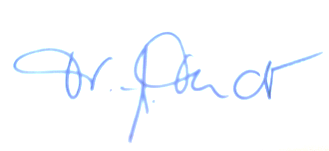 Dr. Astrid DeuchertSchulleiterin 